                                                                                                                                          ПроектПРАВИТЕЛЬСТВО РЕСПУБЛИКИ АЛТАЙПОСТАНОВЛЕНИЕот «____» ___________ 2022 г.  №___г. Горно-АлтайскОб утверждении прогнозного плана (программы) приватизации государственного имущества Республики Алтай на 2023 год и плановый период 2024 и 2025 годовВ соответствии с Федеральным законом от 21 декабря 2001 г.№ 178-ФЗ «О приватизации государственного и муниципального имущества», Правилами разработки прогнозных планов (программ) приватизации государственного и муниципального имущества, утвержденными постановлением Правительства Российской Федерации от 26 декабря 2005 г. № 806, Законом Республики Алтай от 5 мая 2011 г. № 17-РЗ «Об управлении государственной собственностью Республики Алтай» Правительство Республики Алтай постановляет:Утвердить прилагаемый прогнозный план (программу) приватизации государственного имущества Республики Алтай на 2023 год и плановый период 2024 и 2025 годов.   Глава Республики Алтай,Председатель Правительства     Республики Алтай               	                                      О.Л. Хорохордин2УТВЕРЖДЕНпостановлением ПравительстваРеспублики Алтай«___» _______2022 г. № ____ПРОГНОЗНЫЙ ПЛАН (ПРОГРАММА) приватизации государственного имущества Республики Алтай на 2023 год и плановый период 2024 и 2025 годов Основные направления реализации государственной политики в сфере приватизации государственного имущества Республики Алтай на 2023 год и плановый период 2024 и 2025 годов1. Прогнозный план (программа) приватизации государственного имущества Республики Алтай на 2023 год и плановый период 2024 и 2025 годов разработан в соответствии с Федеральным законом от 21 декабря 2001 г. № 178-ФЗ «О приватизации государственного и муниципального имущества», Правилами разработки прогнозных планов (программ) приватизации государственного и муниципального имущества, утвержденными постановлением Правительства Российской Федерации от 26 декабря 2005 г. № 806, Законом Республики Алтай от 5 мая 2011 г. № 17-РЗ «Об управлении государственной собственностью Республики Алтай». 2. Основной целью реализации прогнозного плана (программы) приватизации государственного имущества Республики Алтай на 2023 год и плановый период 2024 и 2025 годов является повышение эффективности управления государственной собственностью Республики Алтай и обеспечение планомерности процесса приватизации.3. Задачами государственной политики Республики Алтай в сфере приватизации государственного имущества Республики Алтай в 2022 году и плановом периоде 2023 и 2024 годов являются: исполнение федерального законодательства и законодательства Республики Алтай в сфере приватизации государственного имущества;продолжение структурных преобразований в экономике Республики Алтай;приватизация государственного имущества Республики Алтай, которое не обеспечивает выполнение государственных функций и полномочий Республики Алтай, как субъекта Российской Федерации;формирование доходов республиканского бюджета Республики Алтай.4. На 1 января 2022 года Республика Алтай является собственником имущества одного государственного унитарного предприятия, акционером трех акционерных обществ.3По размеру государственного пакета акций в уставном капитале акционерного общества пакеты акций распределены следующим образом:II. Приватизация государственного имущества Республики Алтай на 2023 год и плановый период 2024 и 2025 годов5. Приватизация государственного имущества Республики Алтай на 2023 год и плановый период 2024 и 2025 годов не планируется.ПОЯСНИТЕЛЬНАЯ ЗАПИСКАк проекту постановления Правительства Республики Алтай«Об утверждении прогнозного плана (программы) приватизации государственного имущества Республики Алтай на 2023 год и плановый период 2024 и 2025 годовСубъектом законодательной инициативы выступает Правительство Республики Алтай. Проект постановления Правительства Республики Алтай «Об утверждении прогнозного плана (программы) приватизации государственного имущества Республики Алтай на 2023 год и плановый период 2024 и 2025 годов» (далее - проект постановления) разработан Министерством экономического развития Республики Алтай.Предметом правового регулирования является утверждение прогнозного плана (программы) приватизации государственного имущества Республики Алтай на 2023 год и плановый период 2024 и 2025 годов.Целью принятия проекта постановления является определение основных направлений и задач приватизации государственного имущества Республики Алтай.Принятие проекта постановления обусловлено необходимостью исполнения Плана мероприятий по составлению проекта республиканского бюджета Республики Алтай и проекта бюджета Территориального фонда обязательного медицинского страхования Республики Алтай на очередной финансовый год и плановый период, в соответствии с постановлением Правительства Республики Алтай от 31 июля 2012 г. № 201 «Об организации работы по составлению проекта республиканского бюджета Республики Алтай и проекта бюджета территориального фонда обязательного медицинского страхования Республики Алтай на очередной финансовый год и плановый период, и о признании утратившими силу некоторых постановлений Правительства Республики Алтай». Правовым основанием принятия проекта постановления являются:1) часть 2 статьи 6, часть 1 статьи 10 Федерального закона от 21 декабря 2001 г.№ 178-ФЗ «О приватизации государственного и муниципального имущества», в соответствии с которыми:компетенция органов государственной власти субъектов Российской Федерации в сфере приватизации определяется законами и иными нормативными правовыми актами субъектов Российской Федерации;порядок планирования приватизации имущества, находящегося в собственности субъектов Российской Федерации, определяется органами государственной власти субъектов Российской Федерации;2) пункт 1, абзац пятый пункта 3, абзац первый пункта 4 Правил разработки прогнозных планов (программ) приватизации государственного и муниципального имущества, утвержденных постановлением Правительства Российской Федерации от 26 декабря 2005 г. № 806, согласно которым:указанные Правила определяют структуру, содержание, порядок, требования и сроки разработки прогнозных планов (программ) приватизации государственного и муниципального имущества (далее - программы приватизации);разработка программ приватизации осуществляется в соответствии с программами и задачами, определенными органами государственной власти субъектов Российской Федерации, органами местного самоуправления и органами публичной власти федеральной территории, - при разработке программ приватизации имущества, находящегося в собственности субъектов Российской Федерации, и муниципального имущества соответственно;программы приватизации разрабатываются на плановый период и утверждаются Правительством Российской Федерации в отношении федерального имущества, органами государственной власти субъектов Российской Федерации, органами местного самоуправления и органами публичной власти федеральной территории в случаях, установленных федеральным законом, - в отношении имущества, находящегося в собственности субъектов Российской Федерации, и муниципального имущества соответственно;3) часть 2 статьи 9 Закона Республики Алтай от 5 мая 2011 года № 17-РЗ «Об управлении государственной собственностью Республики Алтай», в соответствии с которой прогнозный план (программа) приватизации государственного имущества Республики Алтай на очередной финансовый год и плановый период утверждается Правительством Республики Алтай.Министерством экономического развития Республики Алтай проведена антикоррупционная экспертиза проекта постановления, по результатам которой положения, способствующие созданию условий для проявления коррупции, не выявлены.Принятие проекта постановления не потребует признания утратившими силу, приостановления, изменения или принятия нормативных правовых актов Республики Алтай.Принятие проекта постановления не потребует дополнительных расходов, финансируемых за счет средств республиканского бюджета Республики Алтай.Министр экономическогоразвития Республики Алтай                                                            В.В. ТупикинСПРАВКАо проведении антикоррупционной экспертизы В соответствии с Порядком проведения антикоррупционной экспертизы нормативных правовых актов Главы Республики Алтай, Председателя Правительства Республики Алтай и Правительства Республики Алтай и проектов нормативных правовых актов Республики Алтай, разрабатываемых исполнительными органами государственной власти Республики Алтай, утвержденным постановлением Правительства Республики Алтай от 24 июня 2010 года № 125, Министерством экономического развития Республики Алтай проведена антикоррупционная экспертиза проекта постановления Правительства Республики Алтай «Об утверждении прогнозного плана (программы) приватизации государственного имущества Республики Алтай на 2023 год и плановый период 2024 и 2025 годов», в результате которой в проекте нормативного правового акта положений, способствующих созданию условий для проявления коррупции, не выявлено.Министр                                                                                               В.В. Тупикин№Доля акций акционерных обществ (процент уставного капитала), находящаяся в собственности Республики АлтайКоличество акционерных обществ1.10032.Менее 100 более 5003.Менее 50 более 2504.Менее 250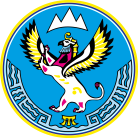 МИНИСТЕРСТВОЭКОНОМИЧЕСКОГО РАЗВИТИЯ РЕСПУБЛИКИ АЛТАЙ(МИНЭКОНОМРАЗВИТИЯ РА)АЛТАЙ РЕСПУБЛИКАНЫНГ ЭКОНОМИКАЛЫК ÖЗӰМИНИ НГ МИНИСТЕРСТВОЗЫ(АР МИНЭКОНОМÖЗӰМИ)В.И. Чаптынова ул., д. 24, г. Горно-Алтайск, Республика Алтай, 649000; Тел/факс. (388 22) 2-65-95;  e-mail: mineco@altaigov.ru; https://минэко04.рфВ.И. Чаптынова ул., д. 24, г. Горно-Алтайск, Республика Алтай, 649000; Тел/факс. (388 22) 2-65-95;  e-mail: mineco@altaigov.ru; https://минэко04.рфВ.И. Чаптынова ул., д. 24, г. Горно-Алтайск, Республика Алтай, 649000; Тел/факс. (388 22) 2-65-95;  e-mail: mineco@altaigov.ru; https://минэко04.рфВ.И. Чаптынова ул., д. 24, г. Горно-Алтайск, Республика Алтай, 649000; Тел/факс. (388 22) 2-65-95;  e-mail: mineco@altaigov.ru; https://минэко04.рф